Gmina Wschowa                       Sygnatura sprawy:RZP.271.29.2023                                                                        Rynek 1 67-400 Wschowa 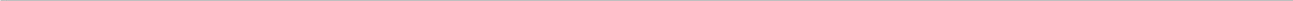 Załącznik nr 5 do SWZOświadczenie Wykonawców wspólnie ubiegających się o udzielenie zamówienia składane na podstawie art. 117  ust. 4 ustawy z dnia 11 września 2019 r.  Prawo zamówień publicznych 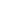 Na potrzeby postępowania o udzielenie zamówienia publicznego pn. „ŚWIADCZENIE USŁUG NADZORU INWESTORSKIEGO DLA ZADANIA PRZEBUDOWA ULIC W REJONIE ULICY WIENIAWSKIEGO WE WSCHOWIE”oświadczam, że:1. Wykonawca ………………………………………………… (nazwa i adres Wykonawcy) zrealizuje następujące 
usługi:………………………………………………………………………………………………………………………………………………………………………………………………………………………………………………………………………………………………………………………………………………………2. Wykonawca ………………………………………………(nazwa i adres Wykonawcy) zrealizuje następujące usługi:……………………………………………………………………………………………………………………………………………………………………………………………………………………………………………………………………………………………………………………………………………………..…………….………………………………, dnia ………….…2023 r. 